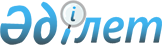 О внесении изменений в решение Жанакорганского районного маслихата №403 от 30 декабря 2019 года "О бюджете сельского округа Каратобе на 2020-2022 годы"
					
			С истёкшим сроком
			
			
		
					Решение Жанакорганского районного маслихата Кызылординской области от 20 мая 2020 года № 453. Зарегистрировано Департаментом юстиции Кызылординской области 22 мая 2020 года № 7449. Прекращено действие в связи с истечением срока
      В соответствии с пунктом 4 статьи 109-1 кодекса Республики Казахстан от 4 декабря 2008 года "Бюджетный кодекс Республики Казахстан", подпунктом 1) пункта 1 статьи 6 Закона Республики Казахстан от 23 января 2001 года "О местном государственном управлении и самоуправлении в Республике Казахстан", Жанакорганский районный маслихат РЕШИЛ:
      1. Внести в решение Жанакорганского районного маслихата от 30 декабря 2019 года № 403 "О бюджете сельского округа Каратобе на 2020-2022 годы" (зарегистрировано в Реестре государственной регистрации нормативных правовых актов за номером 7198, опубликовано в эталонном контрольном банке нормативных правовых актов Республики Казахстан от 21 января 2020 года) следующие изменения:
      пункт 1 изложить в новой редакции:
      "1. Утвердить бюджет сельского округа Каратобе на 2020-2022 годы согласно приложениям 1, 2 и 3 соответственно, в том числе на 2020 год в следующем объеме:
      1) доходы – 94 726 тысяч тенге, в том числе:
      налоговые поступления – 692 тысяч тенге;
      неналоговые поступления – 0;
      поступления от продажи основного капитала – 0;
      поступления трансфертов – 94 034 тысяч тенге;
      2) затраты – 94 868,5 тысяч тенге;
      3) чистое бюджетное кредитование – 0:
      бюджетные кредиты – 0;
      погашение бюджетных кредитов – 0;
      4) сальдо по операциям с финансовыми активами – 0:
      приобретение финансовых активов – 0;
      поступления от продажи финансовых активов государства – 0;
      5) дефицит (профицит) бюджета – 0;
      6) финансирование дефицита (использование профицита) бюджета – 0;
      7) используемые остатки бюджетных средств – 142,5 тысяч тенге.".
      Приложение 1 указанного решения изложить в новой редакции согласно приложению к настоящему решению.
      2. Настоящее решение вводится в действие с 1 января 2020 года и подлежит официальному опубликованию. Бюджет сельского округа Каратобе на 2020 год
					© 2012. РГП на ПХВ «Институт законодательства и правовой информации Республики Казахстан» Министерства юстиции Республики Казахстан
				
      Председатель внеочередной ХLІVсессии Жанакорганскогорайонного маслихата

А. Кыстаубаева

      Секретарь Жанакорганскогорайонного маслихата

Е. Ильясов
Приложение к решению
Жанақорганского районного маслихата
от 20 мая 2020 года № 453Приложение 1 к решению
Жанакорганского районного маслихата
от 30 декабря 2019 года № 403
Категория
Категория
Категория
Категория
Категория
Сумма, тысяч тенге
Класс
Класс
Класс
Класс
Сумма, тысяч тенге
Подкласс
Подкласс
Подкласс
Сумма, тысяч тенге
I. ДОХОДЫ
I. ДОХОДЫ
94 726
1
Налоговые поступления
Налоговые поступления
692
01
Подоходный налог
Подоходный налог
93
2
Индивидуальный подоходный налог
Индивидуальный подоходный налог
93
04
Налоги на собственность
Налоги на собственность
599
1
Hалоги на имущество
Hалоги на имущество
45
3
Земельный налог
Земельный налог
371
4
Налог на транспортные средства
Налог на транспортные средства
183
2
Неналоговые поступления
Неналоговые поступления
0
01
Доходы от государственной собственности
Доходы от государственной собственности
0
5
Доходы от аренды имущества,находящегося в государственной собственности
Доходы от аренды имущества,находящегося в государственной собственности
0
4
Поступление трансфертов
Поступление трансфертов
94 034
02
Трансферты из вышестоящих органов государственного управления
Трансферты из вышестоящих органов государственного управления
94 034
3
Трансферты из бюджетов городов районного значения, сел, поселков, сельских округов
Трансферты из бюджетов городов районного значения, сел, поселков, сельских округов
94 034
Функциональная группа
Функциональная группа
Функциональная группа
Функциональная группа
Функциональная группа
Сумма, тысяч тенге
Функциональная подгруппа
Функциональная подгруппа
Функциональная подгруппа
Функциональная подгруппа
Сумма, тысяч тенге
Администратор бюджетных программ
Администратор бюджетных программ
Администратор бюджетных программ
Сумма, тысяч тенге
Программа
Программа
Сумма, тысяч тенге
Наименование
Сумма, тысяч тенге
II. ЗАТРАТЫ
94 868,5
1
Государственные услуги общего характера
22 689,5
1
Представительные, исполнительные и другие органы, выполняющие общие функции государственного управления
22 689,5
124
Аппарат акима города районного значения, села, поселка, сельского округа
22 689,5
001
Услуги по обеспечению деятельности акима города районного значения, села, поселка, сельского округа
22 689,5
4
Образование
53 634
1
Дошкольное воспитание и обучение
53 634
124
Аппарат акима города районного значения, села, поселка, сельского округа
53 634
004
Обеспечение деятельности организаций дошкольного воспитания и обучения
39 876
041
Реализация государственного образовательного заказа в дошкольных организациях образования
13 758
6
Социальная помощь и социальное обеспечение
1 039
2
Социальная помощь
1 039
124
Аппарат акима города районного значения, села, поселка, сельского округа
1 039
003
Оказание социальной помощи нуждающимся гражданам на дому
1 039
7
Жилищно-коммунальное хозяйство
5 391
3
Благоустройство населенных пунктов
5 391
124
Аппарат акима города районного значения, села, поселка, сельского округа
5 391
008
Освещение улиц в населенных пунктах
436
009
Обеспечение санитарии населенных пунктов
227
011
Благоустройство и озеленение населенных пунктов
4 728
8
Культура, спорт, туризм и информационное пространство
12 115
1
Деятельность в области культуры
11 867
124
Аппарат акима города районного значения, села, поселка, сельского округа
11 867
006
Поддержка культурно-досуговой работы на местном уровне
11 867
2
Спорт
248
124
Аппарат акима города районного значения, села, поселка, сельского округа
248
028
Проведение физкультурно- оздравительных и спортивных мероприятии на местном уровне
248
3.Чистое бюджетное кредитование
0
4. Сальдо по операциям с финансовыми активами
0
5. Дефицит (профицит) бюджета
0
6. Финансирование дефицита (использование профицита) бюджета
 0
8
Используемые остатки бюджетных средств
142,5
01
Остатки средств бюджета
142,5
1
Свободные остатки бюджетных средств
142,5